Appendix no. 9.11 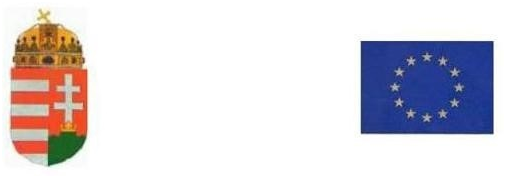 APPENDIX to an application for a residence permit (Research or long-term mobility of researchers) Please complete the form legibly, In LATIN block letters.Please complete the form legibly, In LATIN block letters.Please complete the form legibly, In LATIN block letters.Please complete the form legibly, In LATIN block letters.Please complete the form legibly, In LATIN block letters.Please complete the form legibly, In LATIN block letters.Please complete the form legibly, In LATIN block letters.Please complete the form legibly, In LATIN block letters.Please complete the form legibly, In LATIN block letters.Please complete the form legibly, In LATIN block letters.Please complete the form legibly, In LATIN block letters.Please complete the form legibly, In LATIN block letters.Please complete the form legibly, In LATIN block letters.Please complete the form legibly, In LATIN block letters.Please complete the form legibly, In LATIN block letters.Please complete the form legibly, In LATIN block letters.Please complete the form legibly, In LATIN block letters.Please complete the form legibly, In LATIN block letters.Please complete the form legibly, In LATIN block letters.Please complete the form legibly, In LATIN block letters.1. Legal basis of the application1. Legal basis of the application1. Legal basis of the application1. Legal basis of the application1. Legal basis of the application1. Legal basis of the application1. Legal basis of the application1. Legal basis of the application1. Legal basis of the application1. Legal basis of the application1. Legal basis of the application1. Legal basis of the application1. Legal basis of the application1. Legal basis of the application1. Legal basis of the application1. Legal basis of the application1. Legal basis of the application1. Legal basis of the application1. Legal basis of the application1. Legal basis of the application research long-term mobility of researchers research long-term mobility of researchers research long-term mobility of researchers research long-term mobility of researchers research long-term mobility of researchers research long-term mobility of researchers research long-term mobility of researchers research long-term mobility of researchers research long-term mobility of researchers research long-term mobility of researchers research long-term mobility of researchers research long-term mobility of researchers research long-term mobility of researchers research long-term mobility of researchers research long-term mobility of researchers research long-term mobility of researchers research long-term mobility of researchers research long-term mobility of researchers research long-term mobility of researchers research long-term mobility of researchersIn case of a long-term mobility of researchersIn case of a long-term mobility of researchersIn case of a long-term mobility of researchersIn case of a long-term mobility of researchersIn case of a long-term mobility of researchersIn case of a long-term mobility of researchersIn case of a long-term mobility of researchersIn case of a long-term mobility of researchersIn case of a long-term mobility of researchersIn case of a long-term mobility of researchersIn case of a long-term mobility of researchersIn case of a long-term mobility of researchersIn case of a long-term mobility of researchersIn case of a long-term mobility of researchersIn case of a long-term mobility of researchersIn case of a long-term mobility of researchersIn case of a long-term mobility of researchersIn case of a long-term mobility of researchersIn case of a long-term mobility of researchersIn case of a long-term mobility of researchersName of the first Member State:Name of the first Member State:Name of the first Member State:Name of the first Member State:Name of the first Member State:Name of the first Member State:Name of the first Member State:Name of the first Member State:Name of the first Member State:Name of the first Member State:Name of the first Member State:Name of the first Member State:Name of the first Member State:Name of the first Member State:Name of the first Member State:Name of the first Member State:Name of the first Member State:Name of the first Member State:Name of the first Member State:Name of the first Member State:Document type of the document issued by the first Member State:Document type of the document issued by the first Member State:Document type of the document issued by the first Member State:Document type of the document issued by the first Member State:Document type of the document issued by the first Member State:Document type of the document issued by the first Member State:Document type of the document issued by the first Member State:Document type of the document issued by the first Member State:Document type of the document issued by the first Member State:Document type of the document issued by the first Member State:Document type of the document issued by the first Member State:Document type of the document issued by the first Member State:Document type of the document issued by the first Member State:Document type of the document issued by the first Member State:Document type of the document issued by the first Member State:Document type of the document issued by the first Member State:Document type of the document issued by the first Member State:Document type of the document issued by the first Member State:Document type of the document issued by the first Member State:Document type of the document issued by the first Member State:Document number of the document:Document number of the document:Document number of the document:Document number of the document:Document number of the document:Document number of the document:Document number of the document:Document number of the document:Document number of the document:Document number of the document:Document number of the document:Document number of the document:Document number of the document:Document number of the document:Document number of the document:Document number of the document:Document number of the document:Document number of the document:Document number of the document:Document number of the document:Date of expiry:       year       month       dayDate of expiry:       year       month       dayDate of expiry:       year       month       dayDate of expiry:       year       month       dayDate of expiry:       year       month       dayDate of expiry:       year       month       dayDate of expiry:       year       month       dayDate of expiry:       year       month       dayDate of expiry:       year       month       dayDate of expiry:       year       month       dayDate of expiry:       year       month       dayDate of expiry:       year       month       dayDate of expiry:       year       month       dayDate of expiry:       year       month       dayDate of expiry:       year       month       dayDate of expiry:       year       month       dayDate of expiry:       year       month       dayDate of expiry:       year       month       dayDate of expiry:       year       month       dayDate of expiry:       year       month       dayThe application is submitted:   by the client   via an employer  Delivery of the document if the application is submitted via an employer (host entity):(The employer/host entity will receive the document by way of post.) The official contact address of employer (host entity):       Place of establishment (i.e. registered address) of the employer (host entity):      Place of receipt of the visa in case of an application of a third-country national staying abroad, submitted via an employer (host entity):country:                                            town/city      The application is submitted:   by the client   via an employer  Delivery of the document if the application is submitted via an employer (host entity):(The employer/host entity will receive the document by way of post.) The official contact address of employer (host entity):       Place of establishment (i.e. registered address) of the employer (host entity):      Place of receipt of the visa in case of an application of a third-country national staying abroad, submitted via an employer (host entity):country:                                            town/city      The application is submitted:   by the client   via an employer  Delivery of the document if the application is submitted via an employer (host entity):(The employer/host entity will receive the document by way of post.) The official contact address of employer (host entity):       Place of establishment (i.e. registered address) of the employer (host entity):      Place of receipt of the visa in case of an application of a third-country national staying abroad, submitted via an employer (host entity):country:                                            town/city      The application is submitted:   by the client   via an employer  Delivery of the document if the application is submitted via an employer (host entity):(The employer/host entity will receive the document by way of post.) The official contact address of employer (host entity):       Place of establishment (i.e. registered address) of the employer (host entity):      Place of receipt of the visa in case of an application of a third-country national staying abroad, submitted via an employer (host entity):country:                                            town/city      The application is submitted:   by the client   via an employer  Delivery of the document if the application is submitted via an employer (host entity):(The employer/host entity will receive the document by way of post.) The official contact address of employer (host entity):       Place of establishment (i.e. registered address) of the employer (host entity):      Place of receipt of the visa in case of an application of a third-country national staying abroad, submitted via an employer (host entity):country:                                            town/city      The application is submitted:   by the client   via an employer  Delivery of the document if the application is submitted via an employer (host entity):(The employer/host entity will receive the document by way of post.) The official contact address of employer (host entity):       Place of establishment (i.e. registered address) of the employer (host entity):      Place of receipt of the visa in case of an application of a third-country national staying abroad, submitted via an employer (host entity):country:                                            town/city      The application is submitted:   by the client   via an employer  Delivery of the document if the application is submitted via an employer (host entity):(The employer/host entity will receive the document by way of post.) The official contact address of employer (host entity):       Place of establishment (i.e. registered address) of the employer (host entity):      Place of receipt of the visa in case of an application of a third-country national staying abroad, submitted via an employer (host entity):country:                                            town/city      The application is submitted:   by the client   via an employer  Delivery of the document if the application is submitted via an employer (host entity):(The employer/host entity will receive the document by way of post.) The official contact address of employer (host entity):       Place of establishment (i.e. registered address) of the employer (host entity):      Place of receipt of the visa in case of an application of a third-country national staying abroad, submitted via an employer (host entity):country:                                            town/city      The application is submitted:   by the client   via an employer  Delivery of the document if the application is submitted via an employer (host entity):(The employer/host entity will receive the document by way of post.) The official contact address of employer (host entity):       Place of establishment (i.e. registered address) of the employer (host entity):      Place of receipt of the visa in case of an application of a third-country national staying abroad, submitted via an employer (host entity):country:                                            town/city      The application is submitted:   by the client   via an employer  Delivery of the document if the application is submitted via an employer (host entity):(The employer/host entity will receive the document by way of post.) The official contact address of employer (host entity):       Place of establishment (i.e. registered address) of the employer (host entity):      Place of receipt of the visa in case of an application of a third-country national staying abroad, submitted via an employer (host entity):country:                                            town/city      The application is submitted:   by the client   via an employer  Delivery of the document if the application is submitted via an employer (host entity):(The employer/host entity will receive the document by way of post.) The official contact address of employer (host entity):       Place of establishment (i.e. registered address) of the employer (host entity):      Place of receipt of the visa in case of an application of a third-country national staying abroad, submitted via an employer (host entity):country:                                            town/city      The application is submitted:   by the client   via an employer  Delivery of the document if the application is submitted via an employer (host entity):(The employer/host entity will receive the document by way of post.) The official contact address of employer (host entity):       Place of establishment (i.e. registered address) of the employer (host entity):      Place of receipt of the visa in case of an application of a third-country national staying abroad, submitted via an employer (host entity):country:                                            town/city      The application is submitted:   by the client   via an employer  Delivery of the document if the application is submitted via an employer (host entity):(The employer/host entity will receive the document by way of post.) The official contact address of employer (host entity):       Place of establishment (i.e. registered address) of the employer (host entity):      Place of receipt of the visa in case of an application of a third-country national staying abroad, submitted via an employer (host entity):country:                                            town/city      The application is submitted:   by the client   via an employer  Delivery of the document if the application is submitted via an employer (host entity):(The employer/host entity will receive the document by way of post.) The official contact address of employer (host entity):       Place of establishment (i.e. registered address) of the employer (host entity):      Place of receipt of the visa in case of an application of a third-country national staying abroad, submitted via an employer (host entity):country:                                            town/city      The application is submitted:   by the client   via an employer  Delivery of the document if the application is submitted via an employer (host entity):(The employer/host entity will receive the document by way of post.) The official contact address of employer (host entity):       Place of establishment (i.e. registered address) of the employer (host entity):      Place of receipt of the visa in case of an application of a third-country national staying abroad, submitted via an employer (host entity):country:                                            town/city      The application is submitted:   by the client   via an employer  Delivery of the document if the application is submitted via an employer (host entity):(The employer/host entity will receive the document by way of post.) The official contact address of employer (host entity):       Place of establishment (i.e. registered address) of the employer (host entity):      Place of receipt of the visa in case of an application of a third-country national staying abroad, submitted via an employer (host entity):country:                                            town/city      The application is submitted:   by the client   via an employer  Delivery of the document if the application is submitted via an employer (host entity):(The employer/host entity will receive the document by way of post.) The official contact address of employer (host entity):       Place of establishment (i.e. registered address) of the employer (host entity):      Place of receipt of the visa in case of an application of a third-country national staying abroad, submitted via an employer (host entity):country:                                            town/city      The application is submitted:   by the client   via an employer  Delivery of the document if the application is submitted via an employer (host entity):(The employer/host entity will receive the document by way of post.) The official contact address of employer (host entity):       Place of establishment (i.e. registered address) of the employer (host entity):      Place of receipt of the visa in case of an application of a third-country national staying abroad, submitted via an employer (host entity):country:                                            town/city      The application is submitted:   by the client   via an employer  Delivery of the document if the application is submitted via an employer (host entity):(The employer/host entity will receive the document by way of post.) The official contact address of employer (host entity):       Place of establishment (i.e. registered address) of the employer (host entity):      Place of receipt of the visa in case of an application of a third-country national staying abroad, submitted via an employer (host entity):country:                                            town/city      The application is submitted:   by the client   via an employer  Delivery of the document if the application is submitted via an employer (host entity):(The employer/host entity will receive the document by way of post.) The official contact address of employer (host entity):       Place of establishment (i.e. registered address) of the employer (host entity):      Place of receipt of the visa in case of an application of a third-country national staying abroad, submitted via an employer (host entity):country:                                            town/city      Telephone number:      Telephone number:      Telephone number:      Telephone number:      Telephone number:      Telephone number:      Telephone number:      Telephone number:      Telephone number:      Telephone number:      Telephone number:      Telephone number:      Telephone number:      Telephone number:      Telephone number:      Telephone number:      Telephone number:      Telephone number:      Telephone number:      Telephone number:      Email address:      Email address:      Email address:      Email address:      Email address:      Email address:      Email address:      Email address:      Email address:      Email address:      Email address:      Email address:      Email address:      Email address:      Email address:      Email address:      Email address:      Email address:      Email address:      Email address:      2. Information about means of subsistence in Hungary2. Information about means of subsistence in Hungary2. Information about means of subsistence in Hungary2. Information about means of subsistence in Hungary2. Information about means of subsistence in Hungary2. Information about means of subsistence in Hungary2. Information about means of subsistence in Hungary2. Information about means of subsistence in Hungary2. Information about means of subsistence in Hungary2. Information about means of subsistence in Hungary2. Information about means of subsistence in Hungary2. Information about means of subsistence in Hungary2. Information about means of subsistence in Hungary2. Information about means of subsistence in Hungary2. Information about means of subsistence in Hungary2. Information about means of subsistence in Hungary2. Information about means of subsistence in Hungary2. Information about means of subsistence in Hungary2. Information about means of subsistence in Hungary2. Information about means of subsistence in Hungaryamount of expected income from activity:      amount of expected income from activity:      amount of expected income from activity:      amount of expected income from activity:      amount of expected income from activity:      amount of expected income from activity:      amount of expected income from activity:      amount of expected income from activity:      amount of expected income from activity:       taxable income in Hungary for the previous year:  taxable income in Hungary for the previous year:  taxable income in Hungary for the previous year:  taxable income in Hungary for the previous year:  taxable income in Hungary for the previous year:  taxable income in Hungary for the previous year:  taxable income in Hungary for the previous year:  taxable income in Hungary for the previous year:  taxable income in Hungary for the previous year:  taxable income in Hungary for the previous year:  taxable income in Hungary for the previous year:  amount of savings held available:  amount of savings held available:  amount of savings held available:  amount of savings held available:  amount of savings held available:  amount of savings held available:  amount of savings held available:  amount of savings held available:  amount of savings held available:  other additional income/properties or assets as means of subsistence:  other additional income/properties or assets as means of subsistence:  other additional income/properties or assets as means of subsistence:  other additional income/properties or assets as means of subsistence:  other additional income/properties or assets as means of subsistence:  other additional income/properties or assets as means of subsistence:  other additional income/properties or assets as means of subsistence:  other additional income/properties or assets as means of subsistence:  other additional income/properties or assets as means of subsistence:  other additional income/properties or assets as means of subsistence:  other additional income/properties or assets as means of subsistence: 3. Other details3. Other details3. Other details3. Other details3. Other details3. Other details3. Other details3. Other details3. Other details3. Other details3. Other details3. Other details3. Other details3. Other details3. Other details3. Other details3. Other details3. Other details3. Other details3. Other detailsIs another family member accompanying the applicant?   yes   noIs another family member accompanying the applicant?   yes   noIs another family member accompanying the applicant?   yes   noIs another family member accompanying the applicant?   yes   noIs another family member accompanying the applicant?   yes   noIs another family member accompanying the applicant?   yes   noIs another family member accompanying the applicant?   yes   noIs another family member accompanying the applicant?   yes   noIs another family member accompanying the applicant?   yes   noIs another family member accompanying the applicant?   yes   noIs another family member accompanying the applicant?   yes   noIs another family member accompanying the applicant?   yes   noIs another family member accompanying the applicant?   yes   noIs another family member accompanying the applicant?   yes   noIs another family member accompanying the applicant?   yes   noIs another family member accompanying the applicant?   yes   noIs another family member accompanying the applicant?   yes   noIs another family member accompanying the applicant?   yes   noIs another family member accompanying the applicant?   yes   noIs another family member accompanying the applicant?   yes   noPersonal data of the family member in case (s)he is travelling together with the researcherPersonal data of the family member in case (s)he is travelling together with the researcherPersonal data of the family member in case (s)he is travelling together with the researcherPersonal data of the family member in case (s)he is travelling together with the researcherPersonal data of the family member in case (s)he is travelling together with the researcherPersonal data of the family member in case (s)he is travelling together with the researcherPersonal data of the family member in case (s)he is travelling together with the researcherPersonal data of the family member in case (s)he is travelling together with the researcherPersonal data of the family member in case (s)he is travelling together with the researcherPersonal data of the family member in case (s)he is travelling together with the researcherPersonal data of the family member in case (s)he is travelling together with the researcherPersonal data of the family member in case (s)he is travelling together with the researcherPersonal data of the family member in case (s)he is travelling together with the researcherPersonal data of the family member in case (s)he is travelling together with the researcherPersonal data of the family member in case (s)he is travelling together with the researcherPersonal data of the family member in case (s)he is travelling together with the researcherPersonal data of the family member in case (s)he is travelling together with the researcherPersonal data of the family member in case (s)he is travelling together with the researcherPersonal data of the family member in case (s)he is travelling together with the researcherPersonal data of the family member in case (s)he is travelling together with the researcher surname (as shown in the passport):       surname (as shown in the passport):       surname (as shown in the passport):       surname (as shown in the passport):       surname (as shown in the passport):       surname (as shown in the passport):       surname (as shown in the passport):       forename (as shown in the passport):       forename (as shown in the passport):       forename (as shown in the passport):       forename (as shown in the passport):       forename (as shown in the passport):       forename (as shown in the passport):       forename (as shown in the passport):       forename (as shown in the passport):       forename (as shown in the passport):       forename (as shown in the passport):       forename (as shown in the passport):       forename (as shown in the passport):       forename (as shown in the passport):       surname at birth:       surname at birth:       surname at birth:       surname at birth:       surname at birth:       surname at birth:       surname at birth:       forename at birth:       forename at birth:       forename at birth:       forename at birth:       forename at birth:       forename at birth:       forename at birth:       forename at birth:       forename at birth:       forename at birth:       forename at birth:       forename at birth:       forename at birth:      mother’s surname and forename at birth:mother’s surname and forename at birth:mother’s surname and forename at birth:mother’s surname and forename at birth:mother’s surname and forename at birth:mother’s surname and forename at birth:mother’s surname and forename at birth:mother’s surname and forename at birth:mother’s surname and forename at birth:mother’s surname and forename at birth:sex: male  female sex: male  female sex: male  female sex: male  female marital status: unmarried                  married    widow(er)                  divorced  marital status: unmarried                  married    widow(er)                  divorced  marital status: unmarried                  married    widow(er)                  divorced  marital status: unmarried                  married    widow(er)                  divorced  marital status: unmarried                  married    widow(er)                  divorced  marital status: unmarried                  married    widow(er)                  divorced   date of birth:       year       month      day date of birth:       year       month      day date of birth:       year       month      day date of birth:       year       month      day place of birth (country, locality):  place of birth (country, locality):  place of birth (country, locality):  place of birth (country, locality):  place of birth (country, locality):  place of birth (country, locality):  place of birth (country, locality):  place of birth (country, locality):  degree of relationship: 
parentspouse person under guardianship of the applicant
child or a more distant descendant of the applicant other, specifically:       degree of relationship: 
parentspouse person under guardianship of the applicant
child or a more distant descendant of the applicant other, specifically:       degree of relationship: 
parentspouse person under guardianship of the applicant
child or a more distant descendant of the applicant other, specifically:       degree of relationship: 
parentspouse person under guardianship of the applicant
child or a more distant descendant of the applicant other, specifically:       degree of relationship: 
parentspouse person under guardianship of the applicant
child or a more distant descendant of the applicant other, specifically:       degree of relationship: 
parentspouse person under guardianship of the applicant
child or a more distant descendant of the applicant other, specifically:       degree of relationship: 
parentspouse person under guardianship of the applicant
child or a more distant descendant of the applicant other, specifically:       degree of relationship: 
parentspouse person under guardianship of the applicant
child or a more distant descendant of the applicant other, specifically:       citizenship:       citizenship:       citizenship:       citizenship:       citizenship:       citizenship:       citizenship:      ethnicity/nationality (nonmanadatory data):      ethnicity/nationality (nonmanadatory data):      ethnicity/nationality (nonmanadatory data):      ethnicity/nationality (nonmanadatory data):      ethnicity/nationality (nonmanadatory data):      ethnicity/nationality (nonmanadatory data):      ethnicity/nationality (nonmanadatory data):      ethnicity/nationality (nonmanadatory data):      ethnicity/nationality (nonmanadatory data):      ethnicity/nationality (nonmanadatory data):      ethnicity/nationality (nonmanadatory data):      ethnicity/nationality (nonmanadatory data):      ethnicity/nationality (nonmanadatory data):      Information required for a single approval procedureInformation required for a single approval procedureInformation required for a single approval procedureInformation required for a single approval procedureInformation required for a single approval procedureInformation required for a single approval procedureInformation required for a single approval procedureInformation required for a single approval procedureInformation required for a single approval procedureInformation required for a single approval procedureInformation required for a single approval procedureInformation required for a single approval procedureInformation required for a single approval procedureInformation required for a single approval procedureInformation required for a single approval procedureInformation required for a single approval procedureInformation required for a single approval procedureInformation required for a single approval procedureInformation required for a single approval procedureInformation required for a single approval procedure4. Particulars of the research organisation (employer) in Hungary4. Particulars of the research organisation (employer) in Hungary4. Particulars of the research organisation (employer) in Hungary4. Particulars of the research organisation (employer) in Hungary4. Particulars of the research organisation (employer) in Hungary4. Particulars of the research organisation (employer) in Hungary4. Particulars of the research organisation (employer) in Hungary4. Particulars of the research organisation (employer) in Hungary4. Particulars of the research organisation (employer) in Hungary4. Particulars of the research organisation (employer) in Hungary4. Particulars of the research organisation (employer) in Hungary4. Particulars of the research organisation (employer) in Hungary4. Particulars of the research organisation (employer) in Hungary4. Particulars of the research organisation (employer) in Hungary4. Particulars of the research organisation (employer) in Hungary4. Particulars of the research organisation (employer) in Hungary4. Particulars of the research organisation (employer) in Hungary4. Particulars of the research organisation (employer) in Hungary4. Particulars of the research organisation (employer) in Hungary4. Particulars of the research organisation (employer) in Hungary name:       name:       name:       name:       name:       name:       name:       name:       name:       name:       name:       name:       name:       name:       name:       name:       name:       name:      place of establishment (i.e. registered address):      place of establishment (i.e. registered address):      place of establishment (i.e. registered address):      place of establishment (i.e. registered address):      place of establishment (i.e. registered address):      place of establishment (i.e. registered address):      place of establishment (i.e. registered address):      place of establishment (i.e. registered address):      place of establishment (i.e. registered address):      place of establishment (i.e. registered address):      place of establishment (i.e. registered address):      place of establishment (i.e. registered address):      place of establishment (i.e. registered address):      place of establishment (i.e. registered address):      place of establishment (i.e. registered address):      place of establishment (i.e. registered address):      place of establishment (i.e. registered address):      place of establishment (i.e. registered address):      postal code:       postal code:       locality:       locality:       locality:       locality:       locality:       locality:       locality:       locality:       locality:       name of the public place:       name of the public place:       name of the public place:       name of the public place:       name of the public place:       name of the public place:       name of the public place:       name of the public place:       name of the public place:       type of the public place (i.e. street, road, square, etc.):type of the public place (i.e. street, road, square, etc.):street number: street number: street number: street number: building: building: building: building: building:  stairway:  stairway:  stairway:  stairway:  stairway:  floor:  door:  door:  door: Employer’s tax number/tax identification code:      Employer’s tax number/tax identification code:      Employer’s tax number/tax identification code:      Employer’s tax number/tax identification code:      Employer’s tax number/tax identification code:      Employer’s tax number/tax identification code:      KSH number (no. recorded by the Hungarian Central Statistical Office): KSH number (no. recorded by the Hungarian Central Statistical Office): KSH number (no. recorded by the Hungarian Central Statistical Office): KSH number (no. recorded by the Hungarian Central Statistical Office): KSH number (no. recorded by the Hungarian Central Statistical Office): KSH number (no. recorded by the Hungarian Central Statistical Office): KSH number (no. recorded by the Hungarian Central Statistical Office): KSH number (no. recorded by the Hungarian Central Statistical Office): KSH number (no. recorded by the Hungarian Central Statistical Office): KSH number (no. recorded by the Hungarian Central Statistical Office): TEÁOR number (Hungarian NACE number): TEÁOR number (Hungarian NACE number): TEÁOR number (Hungarian NACE number): TEÁOR number (Hungarian NACE number): 5. Professional qualification(s) required for the position: 5. Professional qualification(s) required for the position:  6. Educational attainment:
 primary school	 specialised school vocational school	 secondary grammar school vocational secondary school technician education establishment college	 university  finished less than 8 school years in primary school 6. Educational attainment:
 primary school	 specialised school vocational school	 secondary grammar school vocational secondary school technician education establishment college	 university  finished less than 8 school years in primary school 6. Educational attainment:
 primary school	 specialised school vocational school	 secondary grammar school vocational secondary school technician education establishment college	 university  finished less than 8 school years in primary school 6. Educational attainment:
 primary school	 specialised school vocational school	 secondary grammar school vocational secondary school technician education establishment college	 university  finished less than 8 school years in primary school 6. Educational attainment:
 primary school	 specialised school vocational school	 secondary grammar school vocational secondary school technician education establishment college	 university  finished less than 8 school years in primary school 6. Educational attainment:
 primary school	 specialised school vocational school	 secondary grammar school vocational secondary school technician education establishment college	 university  finished less than 8 school years in primary school 6. Educational attainment:
 primary school	 specialised school vocational school	 secondary grammar school vocational secondary school technician education establishment college	 university  finished less than 8 school years in primary school 6. Educational attainment:
 primary school	 specialised school vocational school	 secondary grammar school vocational secondary school technician education establishment college	 university  finished less than 8 school years in primary school 6. Educational attainment:
 primary school	 specialised school vocational school	 secondary grammar school vocational secondary school technician education establishment college	 university  finished less than 8 school years in primary school 6. Educational attainment:
 primary school	 specialised school vocational school	 secondary grammar school vocational secondary school technician education establishment college	 university  finished less than 8 school years in primary school7. Occupation before arriving in Hungary:7. Occupation before arriving in Hungary:7. Occupation before arriving in Hungary:7. Occupation before arriving in Hungary:7. Occupation before arriving in Hungary:7. Occupation before arriving in Hungary:7. Occupation before arriving in Hungary:8. Place(s) of work: Will you perform your employment at one single work-site? yes no address(es):      (postal code)      (address)8. Place(s) of work: Will you perform your employment at one single work-site? yes no address(es):      (postal code)      (address)8. Place(s) of work: Will you perform your employment at one single work-site? yes no address(es):      (postal code)      (address)8. Place(s) of work: Will you perform your employment at one single work-site? yes no address(es):      (postal code)      (address)Does the nature of the work require that your work-site is located in various counties?  yes no If yes, starting place (address) of work:       (postal code)       (address)Does the nature of the work require that your work-site is located in various counties?  yes no If yes, starting place (address) of work:       (postal code)       (address)Does the nature of the work require that your work-site is located in various counties?  yes no If yes, starting place (address) of work:       (postal code)       (address)Does the nature of the work require that your work-site is located in various counties?  yes no If yes, starting place (address) of work:       (postal code)       (address)Does the nature of the work require that your work-site is located in various counties?  yes no If yes, starting place (address) of work:       (postal code)       (address)Does the nature of the work require that your work-site is located in various counties?  yes no If yes, starting place (address) of work:       (postal code)       (address)Does the nature of the work require that your work-site is located in various counties?  yes no If yes, starting place (address) of work:       (postal code)       (address)Does the nature of the work require that your work-site is located in various counties?  yes no If yes, starting place (address) of work:       (postal code)       (address)Does the nature of the work require that your work-site is located in various counties?  yes no If yes, starting place (address) of work:       (postal code)       (address)Does the nature of the work require that your work-site is located in various counties?  yes no If yes, starting place (address) of work:       (postal code)       (address)Will you work on various premises of the employer (located in different counties)?     yes no Will you work on various premises of the employer (located in different counties)?     yes no Will you work on various premises of the employer (located in different counties)?     yes no Will you work on various premises of the employer (located in different counties)?     yes no Will you work on various premises of the employer (located in different counties)?     yes no 9. Date of preliminary agreement with the research organisation:
                         year       month       day9. Date of preliminary agreement with the research organisation:
                         year       month       day9. Date of preliminary agreement with the research organisation:
                         year       month       day9. Date of preliminary agreement with the research organisation:
                         year       month       day9. Date of preliminary agreement with the research organisation:
                         year       month       day9. Date of preliminary agreement with the research organisation:
                         year       month       day9. Date of preliminary agreement with the research organisation:
                         year       month       day10. Job title (FEOR number, i.e. the Hungarian Standard Classification of Occupations):10. Job title (FEOR number, i.e. the Hungarian Standard Classification of Occupations):10. Job title (FEOR number, i.e. the Hungarian Standard Classification of Occupations):10. Job title (FEOR number, i.e. the Hungarian Standard Classification of Occupations):10. Job title (FEOR number, i.e. the Hungarian Standard Classification of Occupations):10. Job title (FEOR number, i.e. the Hungarian Standard Classification of Occupations):10. Job title (FEOR number, i.e. the Hungarian Standard Classification of Occupations):10. Job title (FEOR number, i.e. the Hungarian Standard Classification of Occupations):10. Job title (FEOR number, i.e. the Hungarian Standard Classification of Occupations):10. Job title (FEOR number, i.e. the Hungarian Standard Classification of Occupations):10. Job title (FEOR number, i.e. the Hungarian Standard Classification of Occupations):10. Job title (FEOR number, i.e. the Hungarian Standard Classification of Occupations):11. The applicant’s skills and knowledge required for the position11. The applicant’s skills and knowledge required for the position11. The applicant’s skills and knowledge required for the position11. The applicant’s skills and knowledge required for the position11. The applicant’s skills and knowledge required for the position11. The applicant’s skills and knowledge required for the position11. The applicant’s skills and knowledge required for the position11. The applicant’s skills and knowledge required for the position11. The applicant’s skills and knowledge required for the position11. The applicant’s skills and knowledge required for the position11. The applicant’s skills and knowledge required for the position11. The applicant’s skills and knowledge required for the position11. The applicant’s skills and knowledge required for the position11. The applicant’s skills and knowledge required for the position11. The applicant’s skills and knowledge required for the position11. The applicant’s skills and knowledge required for the position11. The applicant’s skills and knowledge required for the position11. The applicant’s skills and knowledge required for the position11. The applicant’s skills and knowledge required for the positionThe period of professional experience relevant to the position to be filled:                Specific knowledge and skills related to the job to be performed:                Language skillsNative language:                                         	Other language(s):      Do you speak Hungarian?  yes  noThe period of professional experience relevant to the position to be filled:                Specific knowledge and skills related to the job to be performed:                Language skillsNative language:                                         	Other language(s):      Do you speak Hungarian?  yes  noThe period of professional experience relevant to the position to be filled:                Specific knowledge and skills related to the job to be performed:                Language skillsNative language:                                         	Other language(s):      Do you speak Hungarian?  yes  noThe period of professional experience relevant to the position to be filled:                Specific knowledge and skills related to the job to be performed:                Language skillsNative language:                                         	Other language(s):      Do you speak Hungarian?  yes  noThe period of professional experience relevant to the position to be filled:                Specific knowledge and skills related to the job to be performed:                Language skillsNative language:                                         	Other language(s):      Do you speak Hungarian?  yes  noThe period of professional experience relevant to the position to be filled:                Specific knowledge and skills related to the job to be performed:                Language skillsNative language:                                         	Other language(s):      Do you speak Hungarian?  yes  noThe period of professional experience relevant to the position to be filled:                Specific knowledge and skills related to the job to be performed:                Language skillsNative language:                                         	Other language(s):      Do you speak Hungarian?  yes  noThe period of professional experience relevant to the position to be filled:                Specific knowledge and skills related to the job to be performed:                Language skillsNative language:                                         	Other language(s):      Do you speak Hungarian?  yes  noThe period of professional experience relevant to the position to be filled:                Specific knowledge and skills related to the job to be performed:                Language skillsNative language:                                         	Other language(s):      Do you speak Hungarian?  yes  noThe period of professional experience relevant to the position to be filled:                Specific knowledge and skills related to the job to be performed:                Language skillsNative language:                                         	Other language(s):      Do you speak Hungarian?  yes  noThe period of professional experience relevant to the position to be filled:                Specific knowledge and skills related to the job to be performed:                Language skillsNative language:                                         	Other language(s):      Do you speak Hungarian?  yes  noThe period of professional experience relevant to the position to be filled:                Specific knowledge and skills related to the job to be performed:                Language skillsNative language:                                         	Other language(s):      Do you speak Hungarian?  yes  noThe period of professional experience relevant to the position to be filled:                Specific knowledge and skills related to the job to be performed:                Language skillsNative language:                                         	Other language(s):      Do you speak Hungarian?  yes  noThe period of professional experience relevant to the position to be filled:                Specific knowledge and skills related to the job to be performed:                Language skillsNative language:                                         	Other language(s):      Do you speak Hungarian?  yes  noThe period of professional experience relevant to the position to be filled:                Specific knowledge and skills related to the job to be performed:                Language skillsNative language:                                         	Other language(s):      Do you speak Hungarian?  yes  noThe period of professional experience relevant to the position to be filled:                Specific knowledge and skills related to the job to be performed:                Language skillsNative language:                                         	Other language(s):      Do you speak Hungarian?  yes  noThe period of professional experience relevant to the position to be filled:                Specific knowledge and skills related to the job to be performed:                Language skillsNative language:                                         	Other language(s):      Do you speak Hungarian?  yes  noThe period of professional experience relevant to the position to be filled:                Specific knowledge and skills related to the job to be performed:                Language skillsNative language:                                         	Other language(s):      Do you speak Hungarian?  yes  noThe period of professional experience relevant to the position to be filled:                Specific knowledge and skills related to the job to be performed:                Language skillsNative language:                                         	Other language(s):      Do you speak Hungarian?  yes  noHave you ever worked in Hungary before?    yes  no Have you ever worked in Hungary before?    yes  no Have you ever worked in Hungary before?    yes  no Have you ever worked in Hungary before?    yes  no Have you ever worked in Hungary before?    yes  no Have you ever worked in Hungary before?    yes  no Have you ever worked in Hungary before?    yes  no Have you ever worked in Hungary before?    yes  no Have you ever worked in Hungary before?    yes  no Have you ever worked in Hungary before?    yes  no Have you ever worked in Hungary before?    yes  no Have you ever worked in Hungary before?    yes  no Have you ever worked in Hungary before?    yes  no Have you ever worked in Hungary before?    yes  no Have you ever worked in Hungary before?    yes  no Have you ever worked in Hungary before?    yes  no Have you ever worked in Hungary before?    yes  no Have you ever worked in Hungary before?    yes  no Have you ever worked in Hungary before?    yes  no If yes, please indicate the date of expiry of your previous permit:      Your previous employer in Hungary:name:      address:      If yes, please indicate the date of expiry of your previous permit:      Your previous employer in Hungary:name:      address:      If yes, please indicate the date of expiry of your previous permit:      Your previous employer in Hungary:name:      address:      If yes, please indicate the date of expiry of your previous permit:      Your previous employer in Hungary:name:      address:      If yes, please indicate the date of expiry of your previous permit:      Your previous employer in Hungary:name:      address:      If yes, please indicate the date of expiry of your previous permit:      Your previous employer in Hungary:name:      address:      If yes, please indicate the date of expiry of your previous permit:      Your previous employer in Hungary:name:      address:      If yes, please indicate the date of expiry of your previous permit:      Your previous employer in Hungary:name:      address:      If yes, please indicate the date of expiry of your previous permit:      Your previous employer in Hungary:name:      address:      If yes, please indicate the date of expiry of your previous permit:      Your previous employer in Hungary:name:      address:      If yes, please indicate the date of expiry of your previous permit:      Your previous employer in Hungary:name:      address:      If yes, please indicate the date of expiry of your previous permit:      Your previous employer in Hungary:name:      address:      If yes, please indicate the date of expiry of your previous permit:      Your previous employer in Hungary:name:      address:      If yes, please indicate the date of expiry of your previous permit:      Your previous employer in Hungary:name:      address:      If yes, please indicate the date of expiry of your previous permit:      Your previous employer in Hungary:name:      address:      If yes, please indicate the date of expiry of your previous permit:      Your previous employer in Hungary:name:      address:      If yes, please indicate the date of expiry of your previous permit:      Your previous employer in Hungary:name:      address:      If yes, please indicate the date of expiry of your previous permit:      Your previous employer in Hungary:name:      address:      If yes, please indicate the date of expiry of your previous permit:      Your previous employer in Hungary:name:      address:      12. In the cases listed in Section 242 (7) of Act XC of 2023, the Government Office is not involved as a specialised authority in the single application procedure. Do any of them apply to the applicant? Yes, Point       of Section 242 (7) of Act XC of 2023. (Indicating the case of exempt is mandatory.) No.12. In the cases listed in Section 242 (7) of Act XC of 2023, the Government Office is not involved as a specialised authority in the single application procedure. Do any of them apply to the applicant? Yes, Point       of Section 242 (7) of Act XC of 2023. (Indicating the case of exempt is mandatory.) No.12. In the cases listed in Section 242 (7) of Act XC of 2023, the Government Office is not involved as a specialised authority in the single application procedure. Do any of them apply to the applicant? Yes, Point       of Section 242 (7) of Act XC of 2023. (Indicating the case of exempt is mandatory.) No.12. In the cases listed in Section 242 (7) of Act XC of 2023, the Government Office is not involved as a specialised authority in the single application procedure. Do any of them apply to the applicant? Yes, Point       of Section 242 (7) of Act XC of 2023. (Indicating the case of exempt is mandatory.) No.12. In the cases listed in Section 242 (7) of Act XC of 2023, the Government Office is not involved as a specialised authority in the single application procedure. Do any of them apply to the applicant? Yes, Point       of Section 242 (7) of Act XC of 2023. (Indicating the case of exempt is mandatory.) No.12. In the cases listed in Section 242 (7) of Act XC of 2023, the Government Office is not involved as a specialised authority in the single application procedure. Do any of them apply to the applicant? Yes, Point       of Section 242 (7) of Act XC of 2023. (Indicating the case of exempt is mandatory.) No.12. In the cases listed in Section 242 (7) of Act XC of 2023, the Government Office is not involved as a specialised authority in the single application procedure. Do any of them apply to the applicant? Yes, Point       of Section 242 (7) of Act XC of 2023. (Indicating the case of exempt is mandatory.) No.12. In the cases listed in Section 242 (7) of Act XC of 2023, the Government Office is not involved as a specialised authority in the single application procedure. Do any of them apply to the applicant? Yes, Point       of Section 242 (7) of Act XC of 2023. (Indicating the case of exempt is mandatory.) No.12. In the cases listed in Section 242 (7) of Act XC of 2023, the Government Office is not involved as a specialised authority in the single application procedure. Do any of them apply to the applicant? Yes, Point       of Section 242 (7) of Act XC of 2023. (Indicating the case of exempt is mandatory.) No.12. In the cases listed in Section 242 (7) of Act XC of 2023, the Government Office is not involved as a specialised authority in the single application procedure. Do any of them apply to the applicant? Yes, Point       of Section 242 (7) of Act XC of 2023. (Indicating the case of exempt is mandatory.) No.12. In the cases listed in Section 242 (7) of Act XC of 2023, the Government Office is not involved as a specialised authority in the single application procedure. Do any of them apply to the applicant? Yes, Point       of Section 242 (7) of Act XC of 2023. (Indicating the case of exempt is mandatory.) No.12. In the cases listed in Section 242 (7) of Act XC of 2023, the Government Office is not involved as a specialised authority in the single application procedure. Do any of them apply to the applicant? Yes, Point       of Section 242 (7) of Act XC of 2023. (Indicating the case of exempt is mandatory.) No.12. In the cases listed in Section 242 (7) of Act XC of 2023, the Government Office is not involved as a specialised authority in the single application procedure. Do any of them apply to the applicant? Yes, Point       of Section 242 (7) of Act XC of 2023. (Indicating the case of exempt is mandatory.) No.12. In the cases listed in Section 242 (7) of Act XC of 2023, the Government Office is not involved as a specialised authority in the single application procedure. Do any of them apply to the applicant? Yes, Point       of Section 242 (7) of Act XC of 2023. (Indicating the case of exempt is mandatory.) No.12. In the cases listed in Section 242 (7) of Act XC of 2023, the Government Office is not involved as a specialised authority in the single application procedure. Do any of them apply to the applicant? Yes, Point       of Section 242 (7) of Act XC of 2023. (Indicating the case of exempt is mandatory.) No.12. In the cases listed in Section 242 (7) of Act XC of 2023, the Government Office is not involved as a specialised authority in the single application procedure. Do any of them apply to the applicant? Yes, Point       of Section 242 (7) of Act XC of 2023. (Indicating the case of exempt is mandatory.) No.12. In the cases listed in Section 242 (7) of Act XC of 2023, the Government Office is not involved as a specialised authority in the single application procedure. Do any of them apply to the applicant? Yes, Point       of Section 242 (7) of Act XC of 2023. (Indicating the case of exempt is mandatory.) No.12. In the cases listed in Section 242 (7) of Act XC of 2023, the Government Office is not involved as a specialised authority in the single application procedure. Do any of them apply to the applicant? Yes, Point       of Section 242 (7) of Act XC of 2023. (Indicating the case of exempt is mandatory.) No.12. In the cases listed in Section 242 (7) of Act XC of 2023, the Government Office is not involved as a specialised authority in the single application procedure. Do any of them apply to the applicant? Yes, Point       of Section 242 (7) of Act XC of 2023. (Indicating the case of exempt is mandatory.) No.13. Shall the applicant’s employment be exempt from having a work permit pursuant to Section 15 (1) of Government Decree 445/2013 (of 28 November)? Yes, the applicant’s employment shall be exempt from having a work permit pursuant to Point       of Section 15 (1) of Government Decree 445/2013 (of 28 November). (Indicating the case of exempt is mandatory.) No. 13. Shall the applicant’s employment be exempt from having a work permit pursuant to Section 15 (1) of Government Decree 445/2013 (of 28 November)? Yes, the applicant’s employment shall be exempt from having a work permit pursuant to Point       of Section 15 (1) of Government Decree 445/2013 (of 28 November). (Indicating the case of exempt is mandatory.) No. 13. Shall the applicant’s employment be exempt from having a work permit pursuant to Section 15 (1) of Government Decree 445/2013 (of 28 November)? Yes, the applicant’s employment shall be exempt from having a work permit pursuant to Point       of Section 15 (1) of Government Decree 445/2013 (of 28 November). (Indicating the case of exempt is mandatory.) No. 13. Shall the applicant’s employment be exempt from having a work permit pursuant to Section 15 (1) of Government Decree 445/2013 (of 28 November)? Yes, the applicant’s employment shall be exempt from having a work permit pursuant to Point       of Section 15 (1) of Government Decree 445/2013 (of 28 November). (Indicating the case of exempt is mandatory.) No. 13. Shall the applicant’s employment be exempt from having a work permit pursuant to Section 15 (1) of Government Decree 445/2013 (of 28 November)? Yes, the applicant’s employment shall be exempt from having a work permit pursuant to Point       of Section 15 (1) of Government Decree 445/2013 (of 28 November). (Indicating the case of exempt is mandatory.) No. 13. Shall the applicant’s employment be exempt from having a work permit pursuant to Section 15 (1) of Government Decree 445/2013 (of 28 November)? Yes, the applicant’s employment shall be exempt from having a work permit pursuant to Point       of Section 15 (1) of Government Decree 445/2013 (of 28 November). (Indicating the case of exempt is mandatory.) No. 13. Shall the applicant’s employment be exempt from having a work permit pursuant to Section 15 (1) of Government Decree 445/2013 (of 28 November)? Yes, the applicant’s employment shall be exempt from having a work permit pursuant to Point       of Section 15 (1) of Government Decree 445/2013 (of 28 November). (Indicating the case of exempt is mandatory.) No. 13. Shall the applicant’s employment be exempt from having a work permit pursuant to Section 15 (1) of Government Decree 445/2013 (of 28 November)? Yes, the applicant’s employment shall be exempt from having a work permit pursuant to Point       of Section 15 (1) of Government Decree 445/2013 (of 28 November). (Indicating the case of exempt is mandatory.) No. 13. Shall the applicant’s employment be exempt from having a work permit pursuant to Section 15 (1) of Government Decree 445/2013 (of 28 November)? Yes, the applicant’s employment shall be exempt from having a work permit pursuant to Point       of Section 15 (1) of Government Decree 445/2013 (of 28 November). (Indicating the case of exempt is mandatory.) No. 13. Shall the applicant’s employment be exempt from having a work permit pursuant to Section 15 (1) of Government Decree 445/2013 (of 28 November)? Yes, the applicant’s employment shall be exempt from having a work permit pursuant to Point       of Section 15 (1) of Government Decree 445/2013 (of 28 November). (Indicating the case of exempt is mandatory.) No. 13. Shall the applicant’s employment be exempt from having a work permit pursuant to Section 15 (1) of Government Decree 445/2013 (of 28 November)? Yes, the applicant’s employment shall be exempt from having a work permit pursuant to Point       of Section 15 (1) of Government Decree 445/2013 (of 28 November). (Indicating the case of exempt is mandatory.) No. 13. Shall the applicant’s employment be exempt from having a work permit pursuant to Section 15 (1) of Government Decree 445/2013 (of 28 November)? Yes, the applicant’s employment shall be exempt from having a work permit pursuant to Point       of Section 15 (1) of Government Decree 445/2013 (of 28 November). (Indicating the case of exempt is mandatory.) No. 13. Shall the applicant’s employment be exempt from having a work permit pursuant to Section 15 (1) of Government Decree 445/2013 (of 28 November)? Yes, the applicant’s employment shall be exempt from having a work permit pursuant to Point       of Section 15 (1) of Government Decree 445/2013 (of 28 November). (Indicating the case of exempt is mandatory.) No. 13. Shall the applicant’s employment be exempt from having a work permit pursuant to Section 15 (1) of Government Decree 445/2013 (of 28 November)? Yes, the applicant’s employment shall be exempt from having a work permit pursuant to Point       of Section 15 (1) of Government Decree 445/2013 (of 28 November). (Indicating the case of exempt is mandatory.) No. 13. Shall the applicant’s employment be exempt from having a work permit pursuant to Section 15 (1) of Government Decree 445/2013 (of 28 November)? Yes, the applicant’s employment shall be exempt from having a work permit pursuant to Point       of Section 15 (1) of Government Decree 445/2013 (of 28 November). (Indicating the case of exempt is mandatory.) No. 13. Shall the applicant’s employment be exempt from having a work permit pursuant to Section 15 (1) of Government Decree 445/2013 (of 28 November)? Yes, the applicant’s employment shall be exempt from having a work permit pursuant to Point       of Section 15 (1) of Government Decree 445/2013 (of 28 November). (Indicating the case of exempt is mandatory.) No. 13. Shall the applicant’s employment be exempt from having a work permit pursuant to Section 15 (1) of Government Decree 445/2013 (of 28 November)? Yes, the applicant’s employment shall be exempt from having a work permit pursuant to Point       of Section 15 (1) of Government Decree 445/2013 (of 28 November). (Indicating the case of exempt is mandatory.) No. 13. Shall the applicant’s employment be exempt from having a work permit pursuant to Section 15 (1) of Government Decree 445/2013 (of 28 November)? Yes, the applicant’s employment shall be exempt from having a work permit pursuant to Point       of Section 15 (1) of Government Decree 445/2013 (of 28 November). (Indicating the case of exempt is mandatory.) No. 13. Shall the applicant’s employment be exempt from having a work permit pursuant to Section 15 (1) of Government Decree 445/2013 (of 28 November)? Yes, the applicant’s employment shall be exempt from having a work permit pursuant to Point       of Section 15 (1) of Government Decree 445/2013 (of 28 November). (Indicating the case of exempt is mandatory.) No. INFORMATION NOTICEDuring the procedure, the immigration authority may request the submission of further documents for clarification of facts of the case.INFORMATION NOTICEDuring the procedure, the immigration authority may request the submission of further documents for clarification of facts of the case.INFORMATION NOTICEDuring the procedure, the immigration authority may request the submission of further documents for clarification of facts of the case.INFORMATION NOTICEDuring the procedure, the immigration authority may request the submission of further documents for clarification of facts of the case.INFORMATION NOTICEDuring the procedure, the immigration authority may request the submission of further documents for clarification of facts of the case.INFORMATION NOTICEDuring the procedure, the immigration authority may request the submission of further documents for clarification of facts of the case.INFORMATION NOTICEDuring the procedure, the immigration authority may request the submission of further documents for clarification of facts of the case.INFORMATION NOTICEDuring the procedure, the immigration authority may request the submission of further documents for clarification of facts of the case.INFORMATION NOTICEDuring the procedure, the immigration authority may request the submission of further documents for clarification of facts of the case.INFORMATION NOTICEDuring the procedure, the immigration authority may request the submission of further documents for clarification of facts of the case.INFORMATION NOTICEDuring the procedure, the immigration authority may request the submission of further documents for clarification of facts of the case.INFORMATION NOTICEDuring the procedure, the immigration authority may request the submission of further documents for clarification of facts of the case.INFORMATION NOTICEDuring the procedure, the immigration authority may request the submission of further documents for clarification of facts of the case.INFORMATION NOTICEDuring the procedure, the immigration authority may request the submission of further documents for clarification of facts of the case.INFORMATION NOTICEDuring the procedure, the immigration authority may request the submission of further documents for clarification of facts of the case.INFORMATION NOTICEDuring the procedure, the immigration authority may request the submission of further documents for clarification of facts of the case.INFORMATION NOTICEDuring the procedure, the immigration authority may request the submission of further documents for clarification of facts of the case.INFORMATION NOTICEDuring the procedure, the immigration authority may request the submission of further documents for clarification of facts of the case.INFORMATION NOTICEDuring the procedure, the immigration authority may request the submission of further documents for clarification of facts of the case.